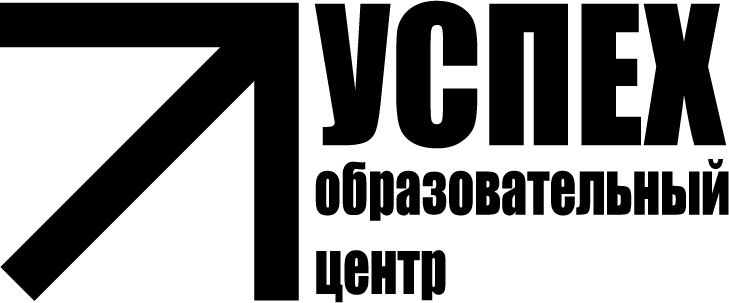 Автономная некоммерческая образовательная организация «ОБЩЕОБРАЗОВАТЕЛЬНЫЙ ЦЕНТР «УСПЕХ». С-Петербург, ул. Серпуховская, д.39 А, Тел.: 972-22-11; Факс: 495-36-38e-mail: uspex.spb@mail.ru, www.uspex.spb.ruг. Санкт-Петербург «Об утверждениидокументации, регламентирующейобразовательную деятельность  на 2016/2017 уч. год»В соответствии с  Федеральным Законом от 29 декабря 2012 г « 273-ФЗ «Об образовании в Российской Федерации», пунктом 3.3. постановления Правительства Санкт-Петербурга от 24.02.2004 г. № 225 «О Комитете по образованию», распоряжением Комитета по образованию от 22.03..2016г. № 822-р «О формировании календарного учебного графика образовательный учреждений Санкт-Петербурга, реализующих основные общеобразовательные программы, в 2016-2017 учебном году» в целях организации образовательного процесса,ПРИКАЗЫВАЮ:ВНЕСТИ  и УТВЕРДИТЬ ИЗМЕНЕНИЯ  на 2016/2017 учебный год:  В Образовательную программу   основного общего образования и  Образовательную программу   среднего общего образования Автономной некоммерческой образовательной организации «Общеобразовательный Центр «Успех», а именно:- Учебные планы;-  Рабочие программы предметам учебных планов 5-11 классов;-  Перечень  учебников используемых в образовательном процессе в соответствии с ФГОС на 2016-2017 уч. год- Годовой календарный учебный график работы.Исполнительный директор:                                                                   С.В. Кольцов“29”августа2016 г. ПРИКАЗ№2-од